IDENTIFICACIÓN DEL CARGOIDENTIFICACIÓN DEL CARGOIDENTIFICACIÓN DEL CARGOEncargado (a) Administración y Finanzas “Convenio Convive en la escuela: Apoyando la Gestión en Convivencia Escolar”Encargado (a) Administración y Finanzas “Convenio Convive en la escuela: Apoyando la Gestión en Convivencia Escolar”Encargado (a) Administración y Finanzas “Convenio Convive en la escuela: Apoyando la Gestión en Convivencia Escolar”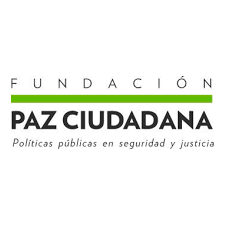 PROPÓSITO DEL CARGOPROPÓSITO DEL CARGOPROPÓSITO DEL CARGOPROPÓSITO DEL CARGODar soporte en labores administrativas y operativas de Fundación Paz Ciudadana, en particular al Convenio “Convive en la Escuela: Apoyando la Gestión en Convivencia Escolar”. Dar soporte en labores administrativas y operativas de Fundación Paz Ciudadana, en particular al Convenio “Convive en la Escuela: Apoyando la Gestión en Convivencia Escolar”. Dar soporte en labores administrativas y operativas de Fundación Paz Ciudadana, en particular al Convenio “Convive en la Escuela: Apoyando la Gestión en Convivencia Escolar”. Dar soporte en labores administrativas y operativas de Fundación Paz Ciudadana, en particular al Convenio “Convive en la Escuela: Apoyando la Gestión en Convivencia Escolar”. ESTRUCTURAESTRUCTURAESTRUCTURAESTRUCTURADEPENDE DE DEPENDE DE Gerente de Administración y FinanzasGerente de Administración y FinanzasREPORTA A REPORTA A Gerente de Administración y FinanzasGerente de Administración y FinanzasSUPLENCIASUPLENCIAGerente Administración y FinanzasDedicación horaria completa y contratación asociada al proyecto, desde 04 de enero de 2021 a diciembre 2021.Gerente Administración y FinanzasDedicación horaria completa y contratación asociada al proyecto, desde 04 de enero de 2021 a diciembre 2021.FUNCIONES DEL CARGOFUNCIONES DEL CARGOFUNCIONES DEL CARGOFUNCIONES DEL CARGOContabilidad asociada al “Convenio Convive en la escuela: Apoyando la Gestión en Convivencia Escolar”Revisión de información registrada en sistema contable vigente, principalmente lo registrado en centro de costo del convenio. Solicitud de comprobantes de egreso y su registro en informes de rendición.Elaboración flujo de ingresos y gastos.Gestión de certificados de aprobación de gastos, para enviar a pago los documentos.Realizar control de gestión y mejoras a los procesos del Convenio según definiciones de MINEDUC.Administración asociada al “Convenio Convive en la escuela: Apoyando la Gestión en Convivencia Escolar”Coordinar labores de personal administrativo y trámites fuera de la oficina.Gestionar mantención del edificio, equipos, iluminación, etc.Coordinar seminarios y capacitaciones fuera de la oficina.Mantener actualizado los contratos y suscripciones, ver la renovación en el caso de los vencimientos.Cotizar compras o servicios cuando se requieran.Rendir trimestralmente a Mineduc, conforme los formatos solicitados por ellos y mantener todos los documentos al día.Elaborar informes mensuales de resultados presupuestadosSeguimiento de las horas asignadas en forma parcial de personal de la FundaciónDepartamento Personal asociada al “Convenio Convive en la escuela: Apoyando la Gestión en Convivencia Escolar”Tener al día los datos del personal.Enviar modificaciones de remuneraciones a Asistente de Administración y Finanzas, validando mensualmente los detalles y mantener las carpetas al día.Accidentes laborales y comunicación con la ACHS.Informar de vacaciones, permisos, licencias, cambios de AFP o Isapre, a Asistente de Administración y Finanzas.Realizar Control de gestión y mejora a los procesos del convenioContabilidad asociada al “Convenio Convive en la escuela: Apoyando la Gestión en Convivencia Escolar”Revisión de información registrada en sistema contable vigente, principalmente lo registrado en centro de costo del convenio. Solicitud de comprobantes de egreso y su registro en informes de rendición.Elaboración flujo de ingresos y gastos.Gestión de certificados de aprobación de gastos, para enviar a pago los documentos.Realizar control de gestión y mejoras a los procesos del Convenio según definiciones de MINEDUC.Administración asociada al “Convenio Convive en la escuela: Apoyando la Gestión en Convivencia Escolar”Coordinar labores de personal administrativo y trámites fuera de la oficina.Gestionar mantención del edificio, equipos, iluminación, etc.Coordinar seminarios y capacitaciones fuera de la oficina.Mantener actualizado los contratos y suscripciones, ver la renovación en el caso de los vencimientos.Cotizar compras o servicios cuando se requieran.Rendir trimestralmente a Mineduc, conforme los formatos solicitados por ellos y mantener todos los documentos al día.Elaborar informes mensuales de resultados presupuestadosSeguimiento de las horas asignadas en forma parcial de personal de la FundaciónDepartamento Personal asociada al “Convenio Convive en la escuela: Apoyando la Gestión en Convivencia Escolar”Tener al día los datos del personal.Enviar modificaciones de remuneraciones a Asistente de Administración y Finanzas, validando mensualmente los detalles y mantener las carpetas al día.Accidentes laborales y comunicación con la ACHS.Informar de vacaciones, permisos, licencias, cambios de AFP o Isapre, a Asistente de Administración y Finanzas.Realizar Control de gestión y mejora a los procesos del convenioContabilidad asociada al “Convenio Convive en la escuela: Apoyando la Gestión en Convivencia Escolar”Revisión de información registrada en sistema contable vigente, principalmente lo registrado en centro de costo del convenio. Solicitud de comprobantes de egreso y su registro en informes de rendición.Elaboración flujo de ingresos y gastos.Gestión de certificados de aprobación de gastos, para enviar a pago los documentos.Realizar control de gestión y mejoras a los procesos del Convenio según definiciones de MINEDUC.Administración asociada al “Convenio Convive en la escuela: Apoyando la Gestión en Convivencia Escolar”Coordinar labores de personal administrativo y trámites fuera de la oficina.Gestionar mantención del edificio, equipos, iluminación, etc.Coordinar seminarios y capacitaciones fuera de la oficina.Mantener actualizado los contratos y suscripciones, ver la renovación en el caso de los vencimientos.Cotizar compras o servicios cuando se requieran.Rendir trimestralmente a Mineduc, conforme los formatos solicitados por ellos y mantener todos los documentos al día.Elaborar informes mensuales de resultados presupuestadosSeguimiento de las horas asignadas en forma parcial de personal de la FundaciónDepartamento Personal asociada al “Convenio Convive en la escuela: Apoyando la Gestión en Convivencia Escolar”Tener al día los datos del personal.Enviar modificaciones de remuneraciones a Asistente de Administración y Finanzas, validando mensualmente los detalles y mantener las carpetas al día.Accidentes laborales y comunicación con la ACHS.Informar de vacaciones, permisos, licencias, cambios de AFP o Isapre, a Asistente de Administración y Finanzas.Realizar Control de gestión y mejora a los procesos del convenioContabilidad asociada al “Convenio Convive en la escuela: Apoyando la Gestión en Convivencia Escolar”Revisión de información registrada en sistema contable vigente, principalmente lo registrado en centro de costo del convenio. Solicitud de comprobantes de egreso y su registro en informes de rendición.Elaboración flujo de ingresos y gastos.Gestión de certificados de aprobación de gastos, para enviar a pago los documentos.Realizar control de gestión y mejoras a los procesos del Convenio según definiciones de MINEDUC.Administración asociada al “Convenio Convive en la escuela: Apoyando la Gestión en Convivencia Escolar”Coordinar labores de personal administrativo y trámites fuera de la oficina.Gestionar mantención del edificio, equipos, iluminación, etc.Coordinar seminarios y capacitaciones fuera de la oficina.Mantener actualizado los contratos y suscripciones, ver la renovación en el caso de los vencimientos.Cotizar compras o servicios cuando se requieran.Rendir trimestralmente a Mineduc, conforme los formatos solicitados por ellos y mantener todos los documentos al día.Elaborar informes mensuales de resultados presupuestadosSeguimiento de las horas asignadas en forma parcial de personal de la FundaciónDepartamento Personal asociada al “Convenio Convive en la escuela: Apoyando la Gestión en Convivencia Escolar”Tener al día los datos del personal.Enviar modificaciones de remuneraciones a Asistente de Administración y Finanzas, validando mensualmente los detalles y mantener las carpetas al día.Accidentes laborales y comunicación con la ACHS.Informar de vacaciones, permisos, licencias, cambios de AFP o Isapre, a Asistente de Administración y Finanzas.Realizar Control de gestión y mejora a los procesos del convenioREQUISITOS DEL CARGOREQUISITOS DEL CARGOREQUISITOS DEL CARGOREQUISITOS DEL CARGOEDUCACIÓN /PROFESIÓNTítulo Ingeniero Comercial, Ingeniero Civil, Contador auditor, o similarTítulo Ingeniero Comercial, Ingeniero Civil, Contador auditor, o similarTítulo Ingeniero Comercial, Ingeniero Civil, Contador auditor, o similarFORMACIÓNEn el área de Control de Gestión, Contabilidad o administración públicaEn el área de Control de Gestión, Contabilidad o administración públicaEn el área de Control de Gestión, Contabilidad o administración públicaEXPERIENCIACon al menos 2 años de experiencia laboral Con al menos 2 años de experiencia laboral Con al menos 2 años de experiencia laboral CONOCIMIENTOSConocimientos en Control de Gestión (deseable)Office Avanzado (Word, Excel), idealmente manejo de Power Bi.Conocimientos en Control de Gestión (deseable)Office Avanzado (Word, Excel), idealmente manejo de Power Bi.Conocimientos en Control de Gestión (deseable)Office Avanzado (Word, Excel), idealmente manejo de Power Bi.HABILIDADES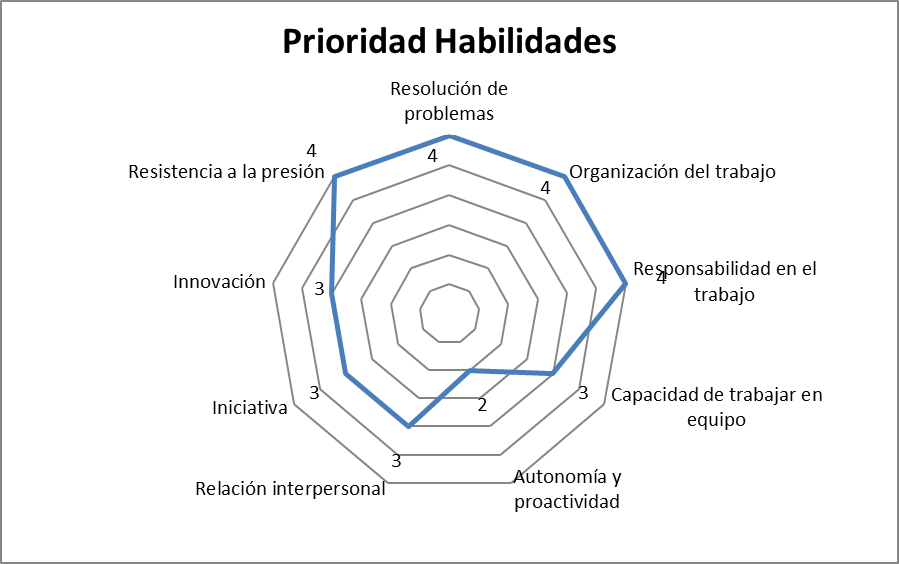 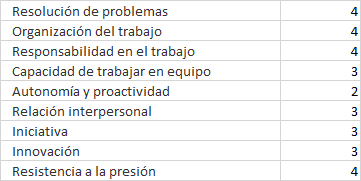 Actitudes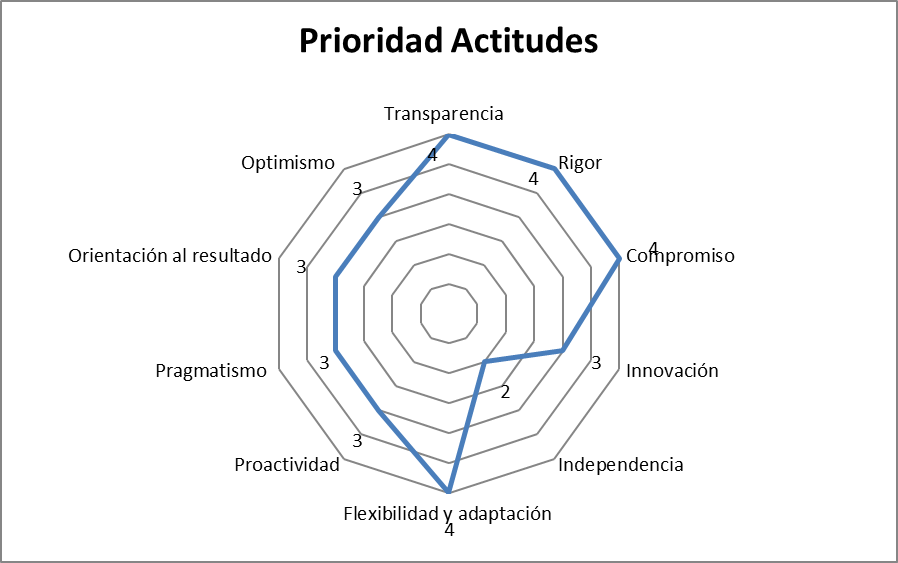 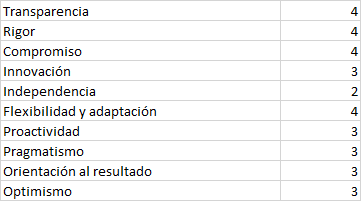 